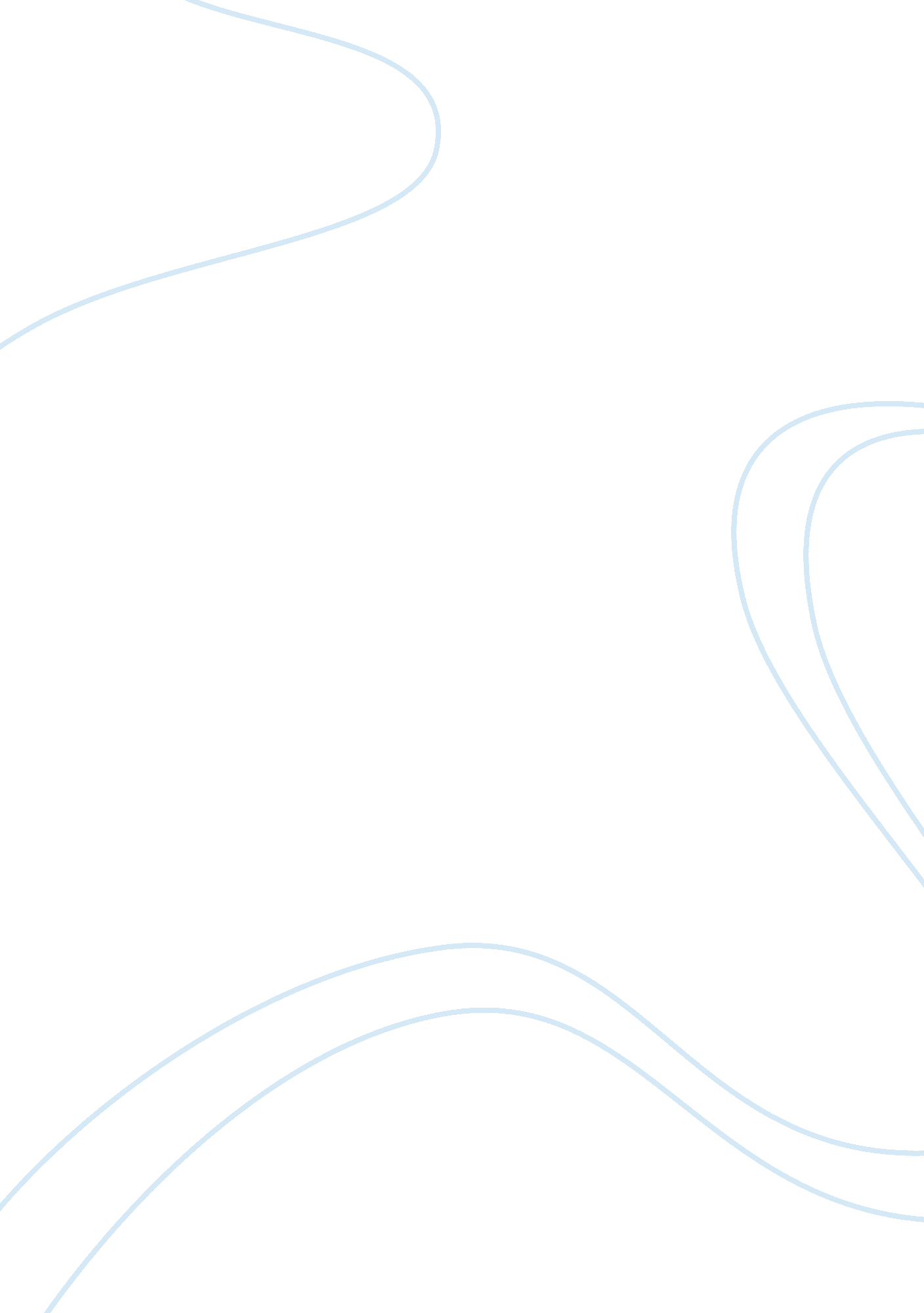 Essay on lessons from my grandfatherSociology, Community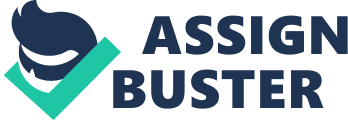 Everyone has a person in their life that has inspired them and shaped them in who they are today. I have been so close to my grandfather and he taught me many things during his lifetime. I have learned to be a leader and hardworking and this came from his teachings and me observing him. It was until I was a teenager that I realized that my grandfather was a very high-flying person in our state. He has mentored a lot of prominent people in the society including teachers, lawyers, doctors and even politicians. All I was asking myself was that, how was he doing it? This question led me into asking him how he does it. 
My grandfather was a hard worker and a skilled communicator. He led a non governmental organization and a church in our neighborhood and they flourished under his administration. He had good communication skills and had an ability to communicate to all types of people. My grandfather taught me how to be a successful leader in the society. First of all, he could tell me to further my studies whenever an opportunity arises. He taught me never to stop learning and I should become a veracious reader. He added that a good leader should never stop learning for it makes one stay informed of the current trends, future directions and what needs to be done to improve ones life and the community’s at large. 
In addition, my grandfather has been a very inspiring man in my life, he also taught me to work hard and stand up for what is right despite the consequences. I can never forget his words that hard work pays my grandchild. He taught me to overcome the obstacles in the way to my success and work towards becoming an important person in the society. This has been the reason why I am always ready to pursue my studies whenever I get an opportunity. 
In conclusion, my grandfather was a very special and inspiring man, he was selfless and compassionate. The lessons I learned from my grandfather have highly contributed to my success both academically and as a leader. I am now a great leader with great leadership skills and I am not afraid of handling a large group of people. I always work hard for myself and for the community since he taught me to always give back to the community. 